График рейдов ГИБДД на ЯНВАРЬ 2018 года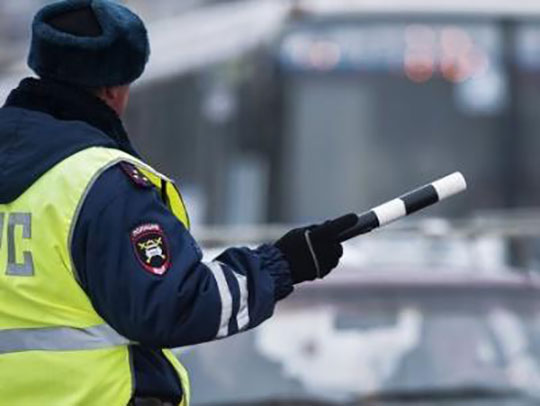 Для предупреждения ДТП и снижения тяжести их последствий, в январе состоятся  профилактические мероприятия, направленные на пресечение правонарушений в области обеспечения безопасности дорожного движенияНа территории Томской области  запланированы профилактические мероприятия:4 января – «Детское кресло» (контроль за применением детских удерживающих устройств);10 января – «Безопасная трасса» ( выявление нарушений  способствующих  совершению ДТП);14 января – «Скорость» (контроль скоростного режима);17 января – «Тахограф» ( контроль за соблюдением труда и отдыха водителями осуществляющими коммерческие перевозки );19 января – «Пешеход» (пресечение нарушений ПДД пешеходами, нарушений правил проезда перекрестков водителями);23 января – «Скорость» (контроль скоростного режима);с 26 по 28 января – «Нетрезвый водитель» (массовая проверка ТС на выявление водителей с признаками опьянения);29 января –«Тонировка» ( контроль за светопропускаемостью передних ветровых стекол ТС)Дополнительно на территории Молчановского района  будут проведены следующие профилактические мероприятия:5 января – « Пешеход»11 января – «Грузовик»16 января – «Пассажир»с 18-20 января –« Нетрезвый водитель»24 января – « Пешеход»с 21 по 22 января- «За руль с правами!» 31 января – «Пешеход»Госавтоинспекция призывает участников дорожного движения соблюдать правила безопасности на дорогах не только в даты рейдов, но и каждый день, обращая особенное внимание на безопасность детей.